Verslag KerstmarktVoor het krijgen van studiepunten voor Burgerschap voor de Kerstmarkt, moet je een kort verslag maken. In het verslag komen de volgende punten aan bod:Welke activiteiten heb je gedaan op de Kerstmarkt. Me wie heb je samengewerkt en hoe verliep de samenwerkingWelke activiteiten op de Kerstmarkt vond je het leukste en waarom? 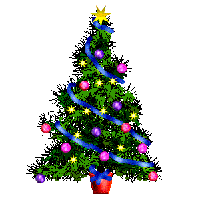 